Положениео проведении открытого Кубка города Красноярска по подтягиванию г. Красноярск 2019 годОбщие положенияОткрытый Кубок города по подтягиванию (далее – Соревнования) проводится с целью популяризации и пропаганды  подтягивания, как наиболее массовой и доступной формы укрепления здоровья и физического развития, и ставит своей задачей профилактику и предупреждение правонарушений, наркомании, табакокурения и алкоголизма среди жителей города.В ходе проведения соревнований решаются следующие задачи:пропаганда здорового образа жизни;привлечение жителей города к занятиям спортом.Соревнования проводятся в соответствии с календарным планом официальных физкультурных мероприятий и официальных спортивных мероприятий города Красноярска на 2019 год, утвержденным приказом главного управления по физической культуре, спорту и туризму администрации города Красноярска от 21.12.2018 № 143 (далее – календарный план) и Всероссийским реестром видов спорта.Классификация мероприятияСоревнования проводятся на основании части II раздела 2 подраздела 2.41 пункта 1 календарного плана.Наименование и код вида спорта – «Полиатлон» 0750005411Я.Соревнования проводятся как личные.Организаторы проведения мероприятияОбщее руководство по подготовке и проведению соревнований осуществляет главное управление по физической культуре, спорту и туризму администрации города Красноярска. Непосредственное проведение соревнований возлагается                                   на муниципальное автономное учреждение «Центр спортивных клубов» (далее – МАУ «ЦСК»).Главный судья соревнований по подтягиванию, Коптев Иван Петрович, судья 3 категории (8-913-188-19-97).Место и сроки проведения мероприятияСоревнования проводятся с 13 мая по 02 июня 2019 года в три этапа:I этап – дворовые соревнования проводятся с 13 мая по 24 мая 2019 года (согласно приложению № 1, стр. 6-7);II этап – финалы районных соревнований проводятся с 27 по 29 мая 2019 года (согласно приложению № 1, стр. 6-7);III этап – финал городских соревнований проводится 02 июня 2019 года на левобережной набережной реки Енисей (площадка для воркаута) (схема расположения см. в Приложении №2). Участники мероприятияК участию в соревнованиях допускаются спортсмены (без учета даты рождения на момент проведения соревнований) при наличии свидетельства о рождении, паспорта или их копий в следующих возрастных группах:мальчики (6-8 лет);мальчики (9-10 лет);мальчики (11-12 лет);мальчики (13-15 лет);юноши (16-17 лет);мужчины (18-29 лет);мужчины (30-39 лет);мужчины (40-49 лет);мужчины (50-59 лет);мужчины (60-69 лет);мужчины (70 лет и старше);женщины (абсолютная категория).Соревнования проводятся согласно правилам подтягивания на высокой перекладине, а именно:из исходного положения подтянуться непрерывным движением, подняв подбородок выше грифа перекладины;опуститься в вис;самостоятельно остановить раскачивание;зафиксировать на 0,5 сек. видимое для судьи исходное положение;услышав начало счета судьи-счетчика, продолжить движение.Выполнение гимнастического элемента осуществляется без ограничения времени. В случае если спортсмены подтянулись одинаковое количество раз, то учитывается время выполнения гимнастического элемента, кто выполнил за меньшее время, является победителем.На 1 этапе спортсмены могут принять участие на любой площадке неограниченное количество раз (Приложение №1).Победители и призеры 1 этапа соревнований в каждой возрастной группе определяются по лучшему техническому результату (количество раз) и допускаются к участию в районном финале. На 2 этапе спортсмены могут принять участие только в одном финале районных соревнований.Победители и призеры 2 этапа соревнований в каждой возрастной группе определяются по лучшему техническому результату (количество раз) и допускаются к участию в городском финале.К участию в городском финале допускается по 5 человек  (по лучшему техническому результату) из каждой возрастной группы районного финала, при обязательном условии их участия в I этапе (дворовые соревнования) и во II этапе (финалы районных соревнований) и наличии свидетельства                        о рождении/паспорта или их копий.Программа мероприятияI и II этапы проводятся согласно приложению № 1.Программа проведения соревнований городского финала                             (левобережная набережная реки Енисей):15.00 – 16.30 – мальчики (6-8 лет., 9-10 лет., 11-12 лет.);15.00 – 16.30 – мальчики и юноши (13-15 лет., 16-17 лет);16.30 – 17.00 – женщины (абсолютная категория);17.10 – 17.20 – торжественное открытие, награждение победителей и призеров;17.30 – 19.00 – мужчины (18-29 лет., 30-39 лет., 40-49 лет) 17.30 – 19.00 – мужчины (50-59 лет., 60-69 лет., 70 лет и старше);19.10 – 19.20 – награждение победителей и призеров соревнований, торжественное закрытие.Награждение проводится по определению победителей и призеров в каждой возрастной группе.НаграждениеПобедители и призеры I этапа в каждой возрастной группе награждаются грамотами.Победители и призеры II этапа в каждой возрастной группе награждаются, медалями и грамотами.Победители и призеры городского финала в каждой возрастной группе награждаются подарочным сертификатом, сувенирной продукцией, медалью и грамотой. Абсолютный победитель городского финала среди всех возрастных групп определяется по лучшему техническому результату (количество раз) и награждается подарочным сертификатом и кубком. Обеспечение безопасности участников и зрителейВ целях обеспечения безопасности зрителей и участников соревнования разрешается проводить в соответствии с правовыми актами, действующими на территории Российской Федерации и с организацией взаимодействия с правоохранительными органами, с целью обеспечения общественного порядка и безопасности дорожного движения при проведении спортивных мероприятий.Соревнования не проводятся без медицинского обеспечения.Предотвращение противоправного влияния на результаты официальных спортивных соревнований и борьба с нимиПротивоправное влияние на результаты официальных спортивных соревнования не допускается.Предотвращение противоправного влияния на результаты официальных спортивных соревнований и борьба с ними осуществляются в соответствии с Федеральным законом от 23.07.2013 № 198-ФЗ, статья 26.2., другими федеральными законами и иными нормативными актами Российской Федерации, а так же в соответствии с нормами, утвержденными общероссийскими спортивными федерациями. Страхование участниковКаждый участник соревнований несет ответственность за свое здоровье сам.Страхование участников может производиться как за счет бюджетных, так и внебюджетных средств в соответствии с действующим законодательством Российской Федерации, субъекта Российской Федерации или средств самого участника.Условия финансированияРасходы, связанные с оплатой работы судейской и комендантской бригад, медицинского обслуживания, услугой ведущего и фотографа, услуг выездного питания участников, награждением (подарочные сертификаты, сувенирная продукция кубки, медали, грамоты), несет МАУ «ЦСК».ЗаявкаЗаявки на участие осуществляются в день проведения соревнований согласно графику проведения I и II этапов (приложение № 1, стр. 6-7) и программе мероприятия (городской финал соревнований, стр. 3).Данное положение является официальным приглашением на соревнованияПриложение №1ГРАФИК проведения открытого Кубка города Красноярска по подтягиваниюДворовый этап: 13 мая – 24 мая 2019 годаРайонный этап: 27 мая – 29 мая 2019 годаФинал: 2 июня 2019 года с 15:00, на левобережной набережной реки Енисей (площадка для воркаута)Приложение № 2Схемарасположения спортивной площадки по проведению городского финала открытого Кубка города Красноярска по подтягиванию Место проведения: левобережная набережная реки Енисей (площадка для воркаута)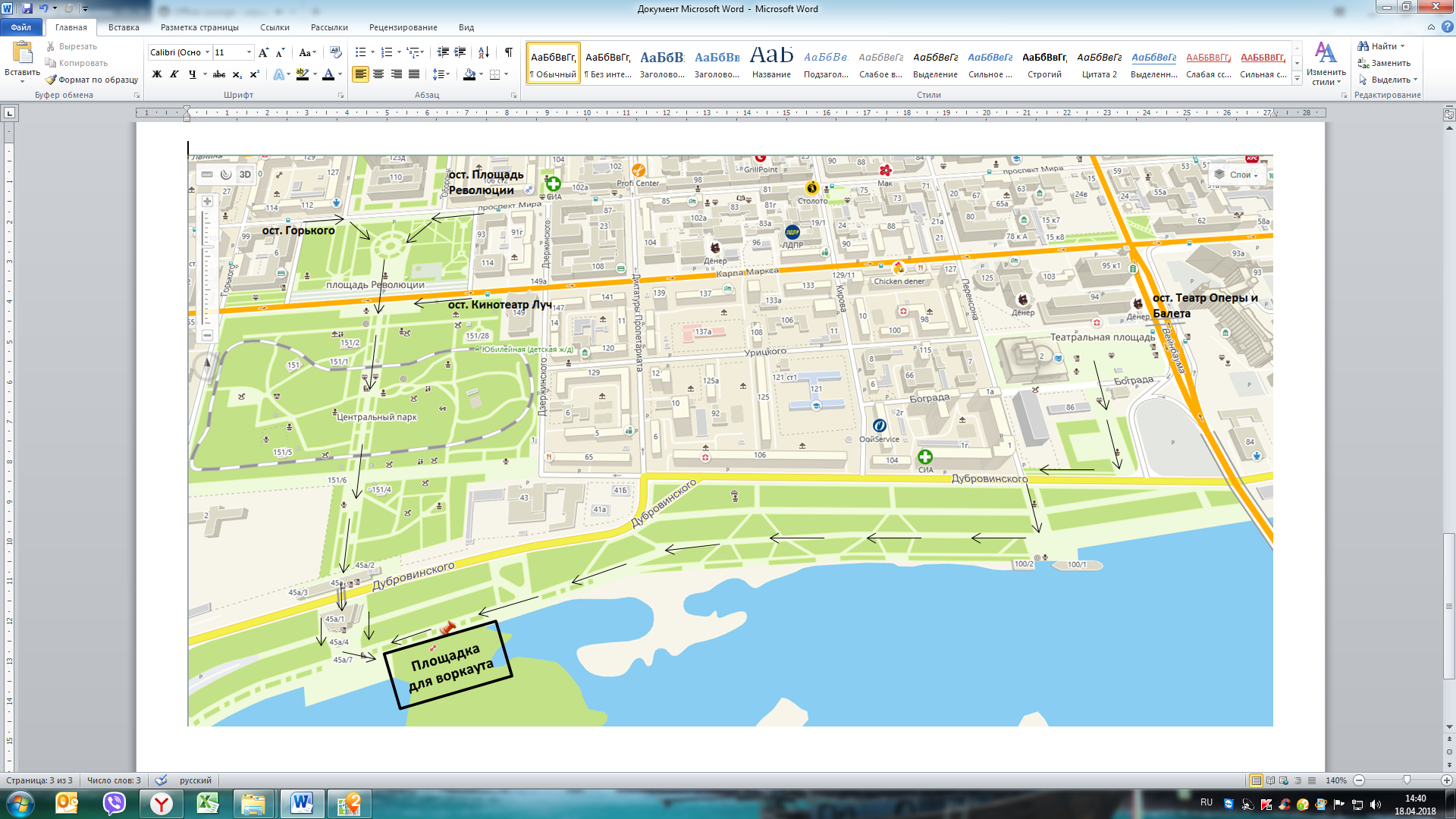 УТВЕРЖДАЮЗаместитель руководителя – начальник отдела развития  физической культуры, массового спорта и туризма главного управления по физической культуре, спорту и туризму администрации города Красноярска____________________ Н.Е. Мухгалеева« _____» _______________ 2019 г.№Место проведения Дата, времяI этап: Дворовые соревнованияI этап: Дворовые соревнованияI этап: Дворовые соревнованияСвердловский районСвердловский районСвердловский районул. Саянская, 25113 мая (понедельник)с 18.00 до 19.30ул. Ключевская, 10114 мая (вторник)с 18.00 до 19.30ул. 60 лет Октября, 5Г15 мая (среда)с 18.00 до 19.30пер. Медицинский, 3121 мая (вторник)с 18.00 до 19.30ул. Кольцевая, 12 «а»22 мая (среда)с 18.00 до 19.30Кировский районКировский районКировский районул. Щорса, 5222 мая (среда)с 18.00 до 19.30ул. Тимошенкова, 19524 мая (пятница)с 18.00 до 19.30Ленинский районЛенинский районЛенинский районул. Спортивная, 18614 мая (вторник)с 18.00 до 19.30ул. Инструментальная, 215 мая (среда)с 18.00 до 19.30ул. Энергетиков, 2417 мая (пятница)с 18.00 до 19.30ул. Волгоградская, 9 «а»20 мая (понедельник)с 18.00 до 19.30пр. Машиностроителей, 921 мая (вторник)с 18.00 до 19.30пр. Красноярский рабочий, 2622 мая (среда)с 18.00 до 19.30ул. Борисевича, 1г23 мая (четверг)с 18.00 до 19.30ул. Говорова, 52/224 мая (пятница)с 18.00 до 19.30Октябрьский районОктябрьский районОктябрьский районул. Партизанская, 115 мая (среда)с 18.00 до 19.30ул. Карбышева, 24 Б16 мая (четверг) с 18.00 до 19.30ул. Гусарова, 2016 мая (четверг) с 18.00 до 19.30Железнодорожный районЖелезнодорожный районЖелезнодорожный районул. Железнодорожников, 10а14 мая (вторник)с 18.00 до 19.30ул. Ломоносова, 10015 мая (среда)с 18.00 до 19.30ул. Копылова, 1515 мая (среда)с 18.00 до 19.30Центральный районЦентральный районЦентральный районул. Республики, 43 А15 мая (среда)с 18.00 до 19.30ул. Белинского, 116 мая (четверг) с 18.00 до 19.30Советский районСоветский районСоветский районул. Воронова, 2114 мая (вторник)с 18.00 до 19.30ул. Тельмана, 4314 мая (вторник) с 18.00 до 19.30ул. 9 мая, 4514 мая (вторник) с 18.00 до 19.30пр. Молодежный, 714 мая (вторник) с 18.00 до 19.30ул. Воронова, 4715 мая (среда)с 18.00 до 19.30ул. Устиновича, 1216 мая (четверг) с 18.00 до 19.30ул. Металлургов, 1016 мая (четверг) с 18.00 до 19.30II этап: Районные соревнованияII этап: Районные соревнованияII этап: Районные соревнования1.Октябрьский, Железнодорожный, Центральный районыул. Республики, 43 «а»27 мая (понедельник)с 18.00 до 20.002.Свердловский, Кировский районыул. Кольцевая, 12 «а»28 мая (вторник)с 18.00 до 20.003.Советский районул. Воронова, 47 «б»29 мая (среда)с 18.00 до 20.004. Ленинский районул. Говорова, 52/229 мая (среда)с 18.00 до 20.00ФиналФиналФиналЛевобережная набережная реки Енисей (площадка для воркаута)Левобережная набережная реки Енисей (площадка для воркаута)2 июня (воскресение)с 15:00